Welcome to St. John the Evangelist ParishMASS INTENTIONS Saturday 	                                            Aug. 20th                  5:00 p.m.    	Vonda Elliott, Alonzo Bridgewater, _____________Wayne Matthews, Judy Bemis__________Sunday                                                Aug. 21st           8:00 am	Roxanne Lents10:00 am	Carl & Louise Livers, Michael J. Livers,                    	Carolyn S. Taylor, Keary Lundy4:00 pm	Harry & Edith Ellis___________________Monday   	                                                Aug. 22nd            6:00 p.m..	For the People  __________________Tuesday                                                     Aug. 23rd  7:00 p.m.      Lynn Smith_______________________Wednesday        St.  Martin                     Aug. 24th                              12:00 noon. 	Walter & Anna M. Todd____________Thursday                                                     Aug. 25th              9:00 am    ___ _ Billy Adams_ _________________Friday   		 			 Aug. 26th                             900 am 	_George W. Doyle_________________Saturday 	                                         Aug. 27th 5:00 p.m.    	Mary Lou Lockhart, Curt Elliott, _____________Vonda Elliott, William “Bill” Larkin_____Sunday                                                Aug. 28th           8:00 am	Frank & Alice Matthews10:00 am	Carolyn S. Taylor, Ann Quinn,	Carl & Louise Livers, Bill & Pat Daily4:00 pm	Robert T. & Helen Louise McAtee   Ministers for                    Aug. 20th /21st              2022       9SACRISTANS5:00 p.m.     	Susan Ackerman8:00 a.m. 	Volunteer10:00 a.m.      	Noel HartySERVERS:5:00 p.m.     	Noah Hager, Noah Esch,8:00 a.m. 	Matthew, Ashley, Brendan, & Savannah Green10:00 a.m.    	Xavier Todd, Declan Todd, Lucy Rahman, Isaac Lagree  4:00 PM: 	Kamila and Kamren Wilson, Grayson KluesnerGREETERS:5:00 p.m.   	FD:  Rachel Doyle	SD: Volunteers 8:00 a.m. 	FD  Annette Taylor    SD: Jerry/Betty Huelsman10:00 a.m.       FD: Dan/Barbara Gregory	SD: Jeff/Micky CrewREADERS:5:00 p.m.     	Pat Daugherty8:00 a.m. 	Judy Kluesner10:00 a.m.      	Andrea NordoffEUCHARISTIC MINISTERS:5:00 p.m.     	Elaine Wade8:00 a.m. 	Jerry Lubbehusen    10:00 a.m.        	Gayle Strange    **All ministers for 4:00 Mass will be volunteersSunday Collection Aug. 13th &14th       2022 9      St. John  171 envelopes (805 families)        $8,371.50From Our PastorMy dear friends in Christ,           This week we celebrated the lives of Bob Smith and Margaret Bridgewater . They will be greatly missed. May Bob & Margaret rest in peace.  Amen.               If there are any students who would like to be an altar server, please call the office and I will arrange a time.  Please join Liam Kluesner, Lucas Helderman, Kendal Wilson, Elena Lyon and Mason Mathies as our new servers. I look forward to continuing our tradition of having excellent altar servers!             Sunday, August 28th, the Men’s Club will sponsor their annual Hog Roast at  St. Martin Hall from 11:00 a.m. to 1:30 p.m.  Please plan to attend and enjoy the good food!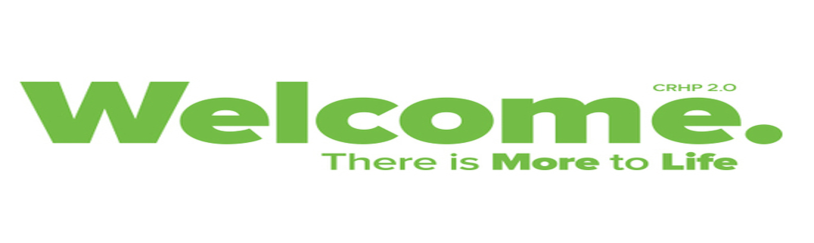       *Formerly Christ Renews His Parish*Sat./Sun.     September 17 & 18Held @ St. Martin Hall, WhitfieldJoin us for an inspiring weekend filled with fun, fellowship, good food, and the opportunity to deepen your relationship with God!Deadline to sign up is Monday, August 29th!“She is clothed with strength and dignity and she laughs at the days to come.”Proverbs 31:25*If you would like to talk with a team member about the weekend, call 812-295-2225 and the rectory staff will connect you with a team member!               May the Lord bless and keep you,                                                Father Walker      Month of the Immaculate Heart of MaryDEVOTION OF THE MONTHThe Church dedicates the month of August to the Immaculate Heart of Mary. It is a dogma of the Catholic faith that Mary is the Immaculate Conception; that is, in preparation for the Incarnation of the Second Person of the Holy Trinity in her womb, she was conceived without the corruption of sin through the foreseen and infinite merits of her Son, Jesus Christ. Over the centuries, as saints and theologians reflected on how Mary pondered and treasured the sacred events from the life of Christ in her holy heart, as attested in Scripture, her pure heart was recognized as something to be imitated. Devotion to Our Lady’s purity of heart began to flower—so much so that in the 17th century, St. John Eudes promoted it alongside the Sacred Heart of Jesus. The devotion rose to a new level after the apparitions of Our Lady of Fatima, when Mary revealed an image of her Immaculate Heart to Lucia, Jacinta, and Francisco.                                            – The Catholic CompanyReligious Education & Youth News with      Jackie                     FA ITH FORMATION                              jesch@evdio.orgWe have 118 students registered for 2022-2023 religious ed classes as I write this, which is wonderful!  If you haven’t registered your children, you can pick up a paper form at the doors of the church, find a link on the church’s Facebook page, or text/e-mail me and I’ll send you a clickable link.  812-296-1833/jesch@evdio.org Classes will begin again on 8/22(Monday), 8/24(Wednesday), 8/28(Sunday).  I am still looking for a teacher for our 9th grade class on Wednesday night.  If you feel at all called to teach a class, I ask you to pray about it and contact me.  If you don’t, I ask you to pray that God touches the heart of someone and calls them to teach.  Many thanks to our wonderful Hospitality Committee that blessed last Sunday’s religion gathering with their wonderful food!  Anytime I ask for help they are always willing and their help takes so much off of my to do list.  I am so grateful!Online registration:  https://docs.google.com/forms/d/e/1FAIpQLSdth5GMumlvIYMZuDY8Jdiity1v4h2AEN3QrGIHQXgc9FpGdg/viewform?fbclid=IwAR1cEjwshoSR98beCQqLA9M-f49BlmVOWSmuhXs3vW7B3IRszGTFjRop4AkHog Roast- August 28th Desserts are needed for the Hog Roast at St. Martin Hall. Cakes, Cup Cakes, cookies, etc. Please deliver to St. Martin Hall Saturday Aug. 27th or the morning of the 28th.                          Save the Date                        eK of C 4th Degree Meeting- Aug. 22nd  7:00 Center↓Hog Roast-  at St. Martin Hall- Sunday Aug. 28Altar Society Communion Brunch-- All women of the parish invited! -Sunday September 25- 10:00 Mass and Brunch following.  More info coming soon!St. John Fall Festival- at St. John – Oct. 2nd    Ministers for                    Aug. 27th /28th            2022       9SACRISTANS5:00 p.m.     	Rachel Doyle8:00 a.m. 	Volunteer10:00 a.m.      	Noel HartySERVERS:5:00 p.m.     	Natalie Willoughby, Alex Guinn, Matthew Vaal8:00 a.m. 	Dax Lee, Brianna Eckerle, Curtis Merkley, Alex Merkley10:00 a.m.     	Clayton Miller, Josie Mathies, Hailey Thomas4:00 PM: 	Kamila and Kamren Wilson, Grayson KluesnerGREETERS:5:00 p.m.     	FD: Anne Marie Crays	   SD: Volunteers8:00 a.m.  	FD: Rita Poirier   	SD: Chris Bratton, Volunteer10:00 a.m.       FD: Faye Holland	D: Brenda Mathias, Volunteer  READERS:5:00 p.m.     	Francie Doyle8:00 a.m. 	Greg Potts10:00 a.m.    	 Tom Walker EUCHARISTIC MINISTERS:5:00 p.m.     	Pat Daugherty 8:00 a.m. 	Tom Peter           10:00 a.m.     	Greg Rasico     **All ministers for 4:00 Mass will be volunteersVolunteers are needed to stream the Mass on weekends and week days. This is very easy to do and instructions are written down. Please consider helping with this important ministry which benefits those not able to come to Mass. Please contact the parish office at 812-295-2225.“Celebrating Whitfield”: The Whitfield Community is planning a get together at the Whitfield Hall, Sunday, Sept. 4, 2022 at 4:00.  Whatever your ties to the community may be: home, church, school, family or just passing through, please feel free to join us.  Please bring pictures, stories, etc. for al to enjoy.  Hamburgers, hot dogs, tea and lemonade will be furnished.                          –Jan Martin -812-295-2586August Birthdays of St. John the Evangelist ParishAugust 1:  Kenny InmanInger JohnsonBrad WadeAugust 2: Bronson HoltMichael JonesTroy SmithJenner StrangeMiranda TaylorAugust 3:Norbert BurchGracelyn BryerConner CombessFaye HollandJeffery Horney Holly MathiasAugust 4:Jim ChandlerDan ChristmasJonathan KrzesniakEthan MathiesWilliam NonteSophia ToyTaylor TrueloveSummer WadeAugust 5: Karen MathiasKelli MathiesAugust 6: Abbigail BradleyCallie BrowderRick Johnson Justin KillionAugust 7:  Stacy BerryKay MatthewsBrady LentsAugust 8:  Cary BledsoeTanner Fuhs Meghan MathiesCharles PadgettJeanette TemplinMilena WilloughbyAugust 9: Megan SullivanBryant EckerleJeffery FarrellJeff HyllestedNicholas SpurgeonWaylee WagonerRhett WhitneyAugust 10: Therese ArvinCarol BrockToni BrowderBenjamin BurchVicki DoyleMatthew SwardAugust 11: Jim EckerleNoah FrommeMike ManginSamantha NelsonKristi ThomasAugust 12: Steve ArvinKeith GreenwellLinda HawkinsEdith Rehl August 13: Bob BradleyDiana DagesJane Ann Davis           Abbey FuhrmanJohn Lannan Kristin NorrisMichael SlavenRita WaglerAugust 14:  Steven NolanTodd WittmerScott WoodsAugust 15: William B. EllisJordan GuinnAugust 16: Michael ArvinPhyllis ArvinDoug BradleyMary Merkel August 17: Tonya MathiesMarley McAteeOlivia WiningerAugust 18: Marylin BurchCaden Chandler Tylan NorrisWayne Ritchey Jeffery WaglerAugust 19: Gary BurchMary Jane Lengacher Clayton MillerBob VanHoyJean WalkerAugust 20: Nicole AderAvrie BrownDenise Craney Donna FlynnJeff GilesAaron Mudd Leo PadgettEric RingwaldSteve SchnausJody SealsDavid SouthardAugust 21: Megan CraysGary CunninghamTina Nolley                      Kent SummersPaul TrueloveAugust 22: Robert DagesJohn MathiasMary Ann Smith Mary Ann VanceAugust 23: William McAteeJenna Parsons Clayton Shake Paul WeisheitElijah WittmerAugust 24: Eric Ackerman Kimberly BowlingBrendan GreenKarin HodgesKaren McAtee Sharon Michaels Julie Peterson Wyatt RoachEleanor SmithAugust 25: Colin NelsonScott RuckriegelCarol StrangeLeslie VanHoyAugust 26: Larry Gates Jennifer Ridgway Krista Sims Chad WadeJudith Walker Kathy WittmerAugust 27: Judd BledsoeJason Browder Eugene BurchAbbigail NonteJustine TedrowWynter WagonerCohen WaltonAugust 28: Skip AckermanAlison Krzesniak Tierlan NorrisAugust 29: Rob BlackwellEarl BoydTracie McAteeLuke NontePhillip NorrisPaul StrangeSarah WaglerAugust 30: Ethan FieldsAshton SummersAugust 31: Becky DivinePhyllis LemonRobert Jones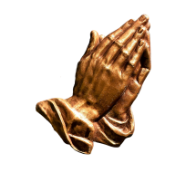 Saturday ConfessionsAug.27th  :  3:00 to 4:00     Confessions by appointment      